Organizační záležitostiPedagogické výstupyBrandýs nad Labemuskuteční se 11. dubna – 5.–6. vyučovací hodina (cca 11:50-13:30)za jeden až dva týdny by skupina (Pája, Eva N., Barča) měla představit plán, co budou na výstupu dělat  spolužačky mohou poradit, co zlepšit atd,bude se jednat o 6. třídu, okolo 25 žáků rozmyslet zapojení přepisu / tlumočení  potřeba objednatdůležitá je aktivita žáků, co nejméně mluvenídvě vyučovací hodiny – každá 45 minut, mezi nimi přestávka ve třídě jsou lavice, se kterými lze pohybovatdr. Hudáková tam bude na výstupu přítomna – sejdeme se přímo tamihned po skončení výstupu bude následovat jeho společná reflexe Pionýři (Aga)rozděleni do několika skupin: pondělí – 15:30-17:00 (děti 6-9 let) a 17:15-18:45 (děti 9-12 let); středa 17:30-19:30 (12-15 let)sídlí v blízkosti metra Kobylisy – můžeme ale využít i místnosti na fakultě (stačí se domluvit)v minulých letech si studentky vzaly děti na fakultu  bavilo je např. naučit se zvířata a pak se natočit před zelený plátnem  děti jsou rády, když si z toho mohou něco odnést Co jsme dělali tuto hodinuDomácí úkol z minulého semestru („co mi přes den udělalo radost“)  práce ve skupináchdiskutovali jsme nad tím, co nám dělalo radost, o jaké věci se jednalonemuseli jsme si to každý den zapisovat – stačilo nám si to připomenout nebo cíleně jít za tím, že si jdeme udělat radost musíme se o sebe starat a dělat si radost, abychom nevyhořeli nevíme, jestli je lepší zpětné uvědomění, nebo cílená radostradost i z volného času, z maličkostí zpětné vzpomínání – těžké odlišit, jestli to dělám pro sebemůžeme už to dělat automaticky radost si musíme dělat i bez toho, abychom za ten den něco „pochváleníhodného“ udělali, musíme si umět udělat radost i bez nějaké přímé příčiny Domácí úkol z minulé hodiny (pracovní listy z NPI)  práce ve dvojicíchza úkol vše probrat, zapsat si případné otázky atd. sylabus předmětu  zamyslet se nad tím, na co jsme při práci s pracovními listy narazili k jednotlivým tematickým okruhům, kterým se máme tento semestr věnovatEva N. a Kájaporovnávání pracovních listů z hlediska jazyka  je vidět, jak s vyšší jazykovou úrovní přibývá psaného textu, na úrovni A0 je vše napsáno hůlkovým písmem atd.Pája a Eva P.pracovní list Neslyšící střelci – cvičení 5  tvrzení „Jaroslav Dědič je dědeček Marka Bartoška.“ a „Jaroslav Dědič je otec Marka Bartoška.“ – podle Páji s Evou nejasnéjsme ovlivněny např. testy k přijímacím zkouškám, k maturitě – co z textu nevyplývá, není pravdaodpovědi vyplývají z toho, jak Marek Bartošek o panu Dědičovi mluví – říká, že o neslyšících střelcích se dozvěděl až později  takto by o svém tátovi nebo dědečkovi nemluvil, ty přece zná dlouho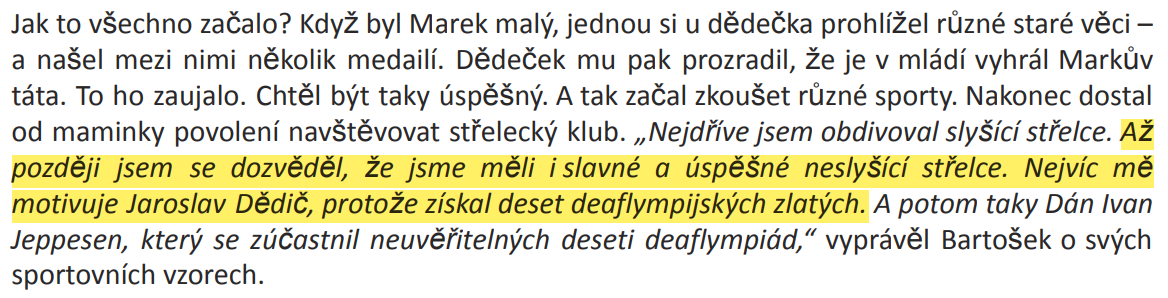 autoři listů nechtějí, aby v pracovních listech byly testové otázky – např. tvrzení „Jaroslav Dědič byl poprvé na deaflympiádě ve 27 letech a Marek Bartošek ve 30 letech.“  tzv. otázka s dvěma hlavami – jedno je pravdivé, druhé ne  není to testová otázka, tohle by v testu nemělo býtAga a Barčaproblém s nečitelností tabulek  dáno tím, jak byly listy vytištěny něco se nám zdálo nečitelné i v počítači  o víkendu se na tom ale pracovalolisty Voláme na kamarády a Pozdravy ahoj vs. dobrá den – je udáno, že jsou určeny pro 1.–3. ročník – děti ale už tyto situace přeci musely zažívat, zdá se, že by tyto pracovní listy měly být určeny pro mnohem mladší děti   už vyrobené listybyly pilotovány v jedné škole pro neslyšící – vyučujícím to přišlo těžkéučitelé si myslí, že to děti ve věku, pro který jsou listy navrženy, nezvládnou, proto tam je udáno velké rozpětí ročníků + poznámka, že PL lze použít u mladších i u starších (tohle se hodí i pro školkové děti) hodně odborný metodický návod – obsahuje i pojmy Deaf Studies, Deaf Gain  znají to učitelé?materiály obsahují 2 typy pokynů – metodické pokyny pro učitele ke konkrétním PL a obecné metodické pokyny pro PL v jednotlivých úrovních (A0, A1 atd.) – cílem není vytvořit PL, ale vzdělávat učitele (viz minulá hodina)sami budeme něco podobného vytvářet  můžeme najít jiné řešení Dotaz od studenta: Součástí projektu původně měly být i kurzy pro učitele – jsou pořád v plánu?každá část měla mít původně elektronickou publikaci 1. část (obecnější), elektronickou publikaci 2. část (zaměřenou např. na gramatiku atd.), pracovní listy a kurzyk češtině se podařily vydat dvě publikace, s pracovními listy je to těžké a s kurzy se nepočítá (k ČZJ jsou dva díly publikace, u angličtiny zatím není nic)kurz nebo nějaké školení by se ale mělo uskutečnit, aby to fungovalo, bylo by to žádoucíDotaz od studenta: Listy mají sloužit i neslyšícím vyučujícím – počítá se i s překladem metodik do ČZJ?budou do ČZJ přeloženy metodiky (pro neslyšící učitele)?  předpokládá se, že ten, kdo učí češtinu, tak ji umí dostatečně na to, aby si metodiku přečetl  nepotřebuje překlad i někdo z komunity Neslyšících řekne, že pokud tomu ten učitel nerozumí, neměl by učit češtinu, ale jsou i opačné názoryvzhledem k tomu, jakým způsobem se na tom teď pracuje (autoři jsou v podstatě dobrovolníci, je to spíše zájmová činnost, problém s financováním)  vypadá to, že metodiky a pracovní listy pro učitele přeloženy nebudou Porovnání s tematickými okruhy v sylabu předmětuTesty, testování, didaktické testování, jazykové testování, testování funkční textové gramotnostijako test to není zamýšleno, ale je tu riziko, že někdo to může jako test použít – záleží na přístupu vyučujícího Čtením a psaním ke kritickému myšlenív listech pro starší žáky se zapojuje vícepracovní list Neslyšící střelci  v příloze metoda podvojného deníku = cesta ke kritickému myšlení neobjevuje se ale ve všech listechUčebnice a učební materiály: komplexní rozbor (obsahový, jazykový, metodický, didaktický…) vzhledem k jazykové situaci neslyšících žáků (a obecněji žáků se sluchovým postižením); vztah mezi gramotností a učebnicemi/učebními materiály a pomůckami a způsobem práce s nimiz listů lze poznat, pro jakou jazykovou úroveň jsou určeny (stupňování obtížnosti)není to učebnicepracovní listy ale obsahují tzv. orientátory = piktogramy, označení cvičení a další prvky typické pro učebnice (cvičení x výklad/definice, metodická doporučení pro učitele…)Tzv. upravené texty: filozofie a metodika úprav, jejich užívánízjednodušení textů pro danou jazykovou úroveňmyslí se tím i grafické úpravytaké zadání upraveno úměrně jazykové úrovni často se říká, že je něco „upraveno pro neslyšící“ – důležitá je jazyková úroveň, ne jestli slyší, nebo neslyší (= náš, kulturní pohled)Čtenářské dílny (readers workshops), dílny psaní (writers workshops)v pracovních listech se objevuje psaní dopisu nebo emailu – nejedná se o dílnu psaníčtenářská dílna i dílna psaní  musí tam být prvek dobrovolnosti a volnosti psaní má vést ke kreativitě, práci s jazykem – např. text. který obsahuje jen jednoslabičná slova, slova začínající na K  tvořivá práce s jazykem – není to ten typ, co děláme běžně ve škole (reportáž, daný počet slov atd.) čtenářské dílny a dílny psaní v listech nenajdeme – pořád je to cílená výuka jazykaVztahy mezi realizací vzdělávací oblasti Jazyk a jazyková komunikace a ostatními částmi rámcových a školních vzdělávacích programůkombinace výuky jazyka + jiných tématnapř. pracovní list Neslyšící střelci – v PL pro učitele podrobně to, jak lze propojit např. se zeměpisem, dějepisem, občanskou výchovou, nápady na aktivityGramotnost, funkční gramotnost, textová gramotnost, čtenářská gramotnost, předčtenářská gramotnost, rozvíjení funkční gramotnostivše vede k nabývání čtenářské a textové gramotnosti, což vede ke gramotnosti funkčnípředčtenářská gramotnost – lze využít i pro děti před začátkem školy, které ještě neumí úplně číst použití hůlkového písma, aby si to děti mohly přečíst + budou obsahovat překlad textu do ČZJ  vnímají tak, že je mezi psaným textem a videem v ČZJ nějaký vztah  už to je předčtenářská gramotnost předčtenářská gramotnost i vnímání piktogramů, práce se šipkami, to, že se píše zleva doprava, shora dolů atd. někteří učitelé mohou v PL vidět málo výuky gramatiky není důležité, že umíme gramatiku, ale že nám to k něčemu je, že to využijemefunkční gramotnost – ve škole se dítě naučí číst a psát a pak to umí aplikovat jinde, chápe, jak jazyk funguje, a umí ho využít ve svůj prospěch (např. si najde v jízdním řádu, kdy mu jede vlak)často se ve škole něco naučíme, ale venku to neumíme použít – to je to pak na nic (neučíme se pro školu, ale pro nádraží )Práce s textem (v češtině, v českém znakovém jazyce) v učebnicích a učebních materiálechmusíme si uvědomit, co je text – je to i zadání úkolu, i video v ČZJ (ale také grafy, schémata, popisky u fotografií…)překlad do ČZJ, videa, která jsme natáčeli  to vše jsou taky textyPrvopočáteční čtení a psaní, různé metody výuky obecně a metody užívané u neslyšících dětí, žáků a studentů (dětí, žáků a studentů se sluchovým postižením)hůlkové písmou těch, kdo se učí číst a psát, skoro žádný text není Počáteční výuka českého jazyka (ve vztahu k dalším jazykům, které dítě ovládá a které se bude učit)musí to být ve vztahu k jazyku, který žáci znají, ale musí se zároveň učit i v jiných předmětech  nemohou čekat, až se naučí českyudělat něco pro malé děti je proto nejtěžší – neumějí jazyk, neumějí číst, psát, neví nic/málo o světě (možná jazyková a sociální deprivace)  jedny z prvních listů, které se o to pokouší sami budeme vymýšlet vlastní pracovní list – vybrat si úroveň (A0, A1, A2) + řídit se obecnými metodickými pokyny k PL z projektunaše listy by neměly být tak dlouhé – stačí na A4/A5musíme udělat list pro žáka, učitele i přílohu  všechno si tím zkusíme propojitmůžeme si ho promýšlet, ale budeme k tomu potřebovat znalosti, které ještě získáme v průběhu semestruje jedno, zda to bude zaměřeno na gramatiku, psaní, čtení nebo sociokulturní kompetencepostupovat po malých krůčcích, zaměřit se jen na jednu věc Učebnice prvopočátečního čteníPájaučebnice Malované čtenítext doplnění obrázky – známe z dětství zvláštní je, že obrázky jsou místo jednodušších slov, které děti znají – spojky atd. ale ty těžko nakreslíme když to bude dělat dítě s rodičem, tak rodič může číst slova a dítě říkat obrázkyKája měla v ruce podobnou knihu – obsahovala slovníček obrázků a odpovídajících slov – děti si slova nezapamatují po slabikách, ale jako obrázek  ničemu to nevadí, není to špatněAgaČtení – obsahuje ale plno úkolů, kde děti píšou  proč se to rozděluje na psaní a čtení, když se to učí pohromadě a souvisí to spolu?Eva P.Písmena na hraní i na čtení pod obrázky tři čtverečky  označení, kde ve slově probíraná hláska je (na začátku, uprostřed, na konci)druhá kniha hodně podobná tomu, co Eva znala ze školy (slabikář  nak. Nová škola)Barčapracovní sešit ke slabikáři obrázky  za úkol říct, kde kdo stojí – Barča přemýšlela, jaký to má smysl  je to předčtenářská gramotnost např. kdo je první a poslední neurčíme, když nebudeme vědět, že v naší kultuře se to bere zleva doprava  bez toho nemůžeme čísttaké úkol na rozdíly  to potřebujeme, abychom od sebe rozlišili písmenka všechno, co jsme viděli, byla genetická metoda psaní a čtení – začalo to ve slabikáři Poupata z roku 1913, který jsme také viděli (+ je součástí domácího úkolu)autorem Josef Kožíšek – učil ve škole v Zápech, psal také básničky Domácí úkol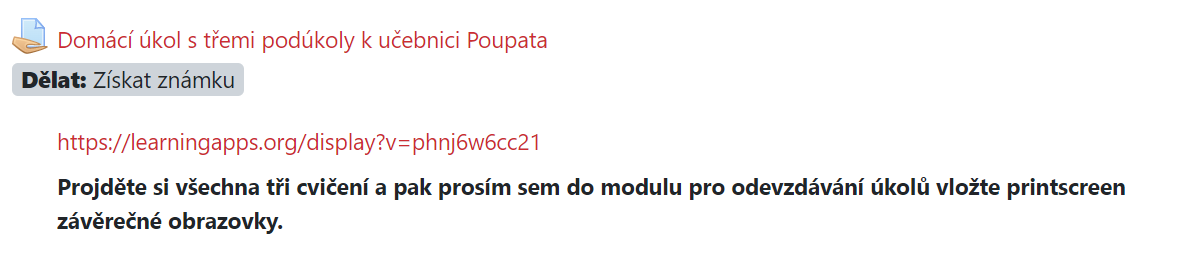 